Z p r a v o d a j  o b c e  S e l o u t k y2 /2020, evidenční číslo : MK ČR E 23680vydavatel: Obec Seloutky, Seloutky 58, 798 04 Určice, IČ: 00488551Úvod	Vážení spoluobčané, uplynulé období se opět nese ve znamení pokračující koronavirové krize, která ovlivňuje každého z nás. Bohužel, současná situace nedovoluje pořádání jakýchkoliv společenských a kulturních akcí v naší obci. Vzhledem k okolnostem nebylo možné upořádat ani tradiční rozsvícení vánočního stromu na naší návsi. Vánoční čas tedy odstartoval tiše a pokojně rozsvícením vánočního stromu bez přítomnosti občanů.  Pojďte se níže alespoň seznámit s projekty, které v současné době zaměstnávají představitele naší obce.Kanalizace a ČOV Seloutky                            V návaznosti na uvedení kanalizace a ČOV Seloutky do „ostrého provozu“ je nutné s odběrateli uzavřít „Smlouvu o odvádění odpadních vod veřejnou kanalizací“, přičemž součástí smlouvy jsou „Podmínky odvádění vod a Reklamační řád“. Tyto dokumenty byly dne 05.10.2020 schváleny Zastupitelstvem obce Seloutky a dne 7.11.2020 došlo k jejich distribuci do vašich poštovních schránek. Prosíme ty, kteří tak ještě neučinili, aby v případě souhlasu se zněním přiložené „Smlouvy o odvádění odpadních vod“, provedli doplnění osobních údajů odběratele, jmenný seznam osob bydlících v nemovitosti a dále připojili datum a podpis odběratele. Poté doručte jeden výtisk takto vyplněné smlouvy na zdejší Obecní úřad Seloutky a to v co možná nejkratším termínu. Upozorňujeme, že bez řádně uzavřené smlouvy hrozí neoprávněným odběratelům sankce dle zákona č. 274/2001 Sb., o vodovodech a kanalizacích. Zastupitelé obce se dále dohodli, že pro rok 2020 se nestanovuje výše stočného, které občané budou hradit až od 01.01.2021. Výše stočného pro rok 2021 bude schvalováno Zastupitelstvem obce Seloutky v prosinci roku 2020. Rekonstrukce zázemí sálu v obci Seloutky – 2. etapa		V minulém zpravodaji jsme Vás informovali o získání dotace z Olomouckého kraje ve výši 1.000.000,- Kč na rekonstrukci zázemí sálu a střešní konstrukce na obecním domě čp. 58. V rámci výzvy k podání nabídek na veřejnou zakázku malého rozsahu na tuto akci byla předložena nejnižší nabídka od společnosti R & G ZESTA s.r.o., s nabídkovou cenou 1.636.831,- Kč bez DPH. 	Dne 27.7.2020 byl na 4. veřejném zasedání ZO Seloutky schválen dodavatel na akci „Rekonstrukce zázemí sálu v obci Seloutky – 2.etapa“ společnost R & G Zesta, spol. s. r. o., Brněnská 4498/67, 796 01 Prostějov a dále bylo schváleno uzavření smlouvy o dílo s touto společností. Společnost byla oficiálně vyzvána, prostřednictvím administrátora této veřejné zakázky, společností Timoris Projekt s.r.o., k uzavření smlouvy o dílo. Společnost R & G Zesta, opakovaně nereagovala na výzvy týkající se uzavření smlouvy a dále se stala nekontaktní. Společnosti byla tedy dne 31.07.2020, prostřednictvím datové schránky, doručena poslední výzva k součinnosti a doložení předmětné smlouvy o dílo a ve výzvě byl stanoven nejzazší termín dodání smlouvy o dílo 03.08.2020 v 11:00 hodin. Společnost ve strohém oznámení zaslala dne 03.08.2020 vyjádření, ve kterém uvedla, že z technických důvodů nebylo možné připravit „Smlouvu o dílo“ a zajistit podpis oprávněnou osobou v požadovaném termínu.	Na základě naprosto nepřijatelného kroku této společnosti, bylo na 5. veřejném zasedání ZO Seloutky, konaném dne 11.08.2020, zrušena společnost R & G Zesta, spol. s. r. o., Brněnská 4498/67, 796 01 Prostějov jako dodavatel této akce. 	Vítěznou společností se tedy stala, v pořadí druhá, společnost Konstrukta-stavby s. r. o., Za Brněnskou ulicí 4292, 796 01 Prostějov, s nabídkovou cenou 1.836.580,-Kč bez DPH. 	V současné době probíhají již dokončovací práce na této akci. Občané se mohou těšit, při pořádání společenských a kulturních akcí, na nové prostory vzniklé ze zázemí bývalého obecního úřadu, které bylo zrekonstruováno ve stejném stylu jako hlavní společenský sál. Dále došlo k významnému zateplení střešní nosné konstrukce na celé budově, včetně položení nové střešní krytiny a nových okapů. Díky provázanosti se stavebními úpravami, probíhajícími v rámci napojení budovy obecního domu čp. 58 na nově zbudovanou splaškovou kanalizaci, došlo ke zrušení původního střešního svodu dešťové vody, který byl umístěn ve zdivu uvnitř budovy (v minulosti řešeno zatékání dozdiva), a bylo nahrazeno novým svodem, který byl umístěný na plášti budovy. Díky realizaci 2. etapy rekonstrukce obecního domu došlo k rozšíření reprezentativních prostor a tato rekonstrukce navázala na zdařilou první etapu. Realizací této akce také došlo k odstranění havarijního stavu střešní krytiny.	Občanům bude dokončený projekt představen v rámci plesové sezóny 2021, avšak pouze v případě, že to aktuální pandemická situace dovolí a plesová sezóna se uskuteční.Rekonstrukce krajské komunikace číslo III/37771, 37762 Seloutky - průtah a výstavba tří etap chodníků	Dne 27.7.2020 bylo ze strany Magistrátu města Prostějova, Odboru dopravy pod č.j. PVMU 86889/2020 vydané Rozhodnutí, kterým se schvaluje stavební záměr na stavbu III/37771,37763 – průtah. Tato stavba zahrnuje stavební úpravy komunikace průtahu obcí a přilehlých chodníků. 	Dne 4. září 2020 byla výborem Státního fondu dopravní infrastruktury schválena pravidla výzvy „ZVYŠOVÁNÍ BEZPEČNOSTI“ pro rok 2021. Příjem žádostí výzvy je stanoven do 21.01.2021. 	V rámci této výzvy bude žádáno o příspěvek z rozpočtu Státního fondu dopravní infrastruktury na rekonstrukci a výstavbu chodníků v naší obci. Za tímto účelem byla na 6. veřejném zasedání ZO Seloutky schválena příkazní smlouva k administraci dotace na tuto akci mezi obcí Seloutky a společností Witero s. r. o. 	Dále je v současné době k této akci připravován audit bezpečnosti pozemní komunikace a to z důvodu možného vyššího bodového hodnocení zpracovávané žádosti a větší šanci na získání dotace na tuto dlouho připravovanou akci. Intenzifikace a zavádění adresného sběru odpadů	V rámci svazku Mikroregionu Plumlovsko bylo požádáno z 99. výzvy Ministerstva životního prostředí o získání dotace na projekt zaměřený na zavádění adresného nádobového systému v naší obci. Nový systém bude spočívat ve shromažďování papíru, plastů a bioodpadů od prahu domu. V rámci projektu dojde k pořízení nádob pro občany na sběr plastů, papíru a bioodpadů, které umožní sběr od prahu domu a doplnění sběrných hnízd. V zástavbě rodinných domů budou nádoby umisťovány jako sada tří nádob (vždy nádoba na každou komoditu) podle čísel popisných. Jedná se o tzv. adresný svoz odpadů, který rozšiřuje stávající systém sběru odpadů. Při tomto systému je zajištěn vysoký komfort třídění, bude však pouze na jednotlivých obyvatelích, zda tento systém budou využívat.	V rámci tohoto projektu obec Seloutky pořídí od každého druhu 180 kusů nádob, tzn. celkem 540 nádob, každá o objemu 240 l. 	Předmětem dalšího jednání bude stanovení intervalů svozů jednotlivých komodit. Předpokládané svážení plastů a bioodpadu je 12 x za rok, papír 9 x za rok. Svozový interval se však může změnit podle skutečných provozních podmínek a potřeb obyvatel. O rozšíření systému sběru odpadů budou obyvatelé informování. Předpokládá se pozvolný nárůst separace odpadů podle zvyšujícího se zájmu obyvatel.	Celkové náklady spojené s pořízením nádob jsou 653.400,- Kč s DPH. Dotace na tuto akci byla výběrovou komisí dne 14.07.2020 doporučena k financování. Dotace byla získána ve výši 85%. Obec tedy ponese náklady pouze v celkové výši 98.010,- Kč.  Občané budou moci nádoby na všechny tři komodity získat od obce bezplatně. Optická síť Seloutky	Společnost Infos Art, s. r. o., plánuje vybudování podzemní liniové stavby veřejné sítě elektronických komunikací v rámci zastavěného území obce Seloutky. Společnost Infos Art, zastoupena společností MTEL Communications s. r. o., nyní připravuje všechny potřebné podklady pro podání žádosti o územní rozhodnutí k této akci. V rámci přípravy těchto podkladů bylo na 6. veřejném zasedání ZO Seloutky schválena smlouva o budoucí smlouvě o zřízení věcného břemene mezi obcí Seloutky a společností Infos Art, týkající se dotčených obecních pozemků. V případě získání územního rozhodnutí bude akce zrealizována do července roku 2022. Pasporty	V současné době dále dochází k dokončení realizace projektu „Vytvoření strategických dokumentů pro Mikroregion Plumlovsko“ z dotace poskytnuté v rámci Operačního programu Zaměstnanost.	V rámci tohoto projektu došlo k vytvoření tzv. pasportů. Obecně lze říci, že se jedná o zaevidování hmotného, ale i nehmotného majetku do databáze. Pasport napomáhá získat přehled o majetku obce a to včetně dodatečných informacích o jeho technickém stavu. Díky přesnému zaměření objektů, v rámci pasportizace, dochází k vyjasnění případných majetkoprávních sporů. Na základě uvedeného Operačního programu Zaměstnanost došlo k vytvoření strategických dokumentů:pasport veřejného osvětlení pasport dopravního značení pasport zeleně pasport dešťové kanalizace 	Celkové způsobilé náklady na tuto akci jsou vyčísleny na částku 302.074,- Kč. Dotace získaná z EU tvoří 85% a dotace získaná z ČR tvoří 10%. Celková výše dotace na tuto akci tedy činí částku 286.971,- Kč. Z vlastních zdrojů byla použita částka 15.103,- Kč. 	Všechny čtyři pasporty budou po jejich finalizaci umístěny na stránky obce a budou plně k dispozici i našim občanům.  	Pasport dešťové kanalizace zahrnoval i čištění dešťové kanalizace v celkové délce 800 metrů. Čistící práce byly provedeny v části obce „Trávník“ a dále za Pomníkem padlých, kde byla dešťová kanalizace nejvíce zanesená. Z činnosti kulturní výboruJak již bylo zmíněno, současná doba se nese v duchu koronavirových omezení, která se negativně podepsala na pořádání četných kulturních akcí, na které jsme byli zvyklí. Bohužel bylo nutné upustit od dvou plánovaných přednášek, oblíbeného Halloweenu a stejně tak nebude možné uspořádat tradiční vánoční tvoření. Pevně věříme, že bude možné uskutečnit plánovaný ples obecního úřadu v termínu 20.2.2021. Jediná akce, která proběhla v druhé polovině letošního roku s mimořádnou úspěšností, byly hody 2020. Dovolte jejich krátké připomenutí.Hodová zábavaSobotní hodovou zábavu, na které účinkovala kapela Kontakt, navštívilo cca 350 osob. I když nám ze začátku příliš nepřálo počasí a akce se jevila nejistě, nakonec se vydařila nad očekávání. Dokazuje to přítomnost zúčastněných do ranních hodin a také spotřeba cca 1700 půllitrů piva … Na základě velice pozitivních ohlasů počítáme s kapelou Kontakt také v příštím roce. Hodové odpoledneNedělní hodové odpoledne bylo spojeno se slavnostním otevřením nově zrekonstruovaného areálu hřiště za přítomnosti významných hostů, za jejichž účast děkujeme. I návštěvnost občanů ze Seloutek a sousedních vesnic byla vysoká. Všechny hosty určitě potěšily připravené vdolečky. Nevšedním dnem provedl již tradičně moderátor Petr Zakopal. Velmi žádaná, především dětmi, byla práce karikaturisty, který na přání zhotovil daný portrét. V hlavním programu vystoupil hanácký krojovaný soubor z Litovle.Dále bylo možné vyhrát v bohaté  tombole pro děti i dospělé.  K dobré náladě přispěly i připravené dobroty z udírny. Poděkování na závěr Kulturní výbor a obecní úřad Seloutky srdečně děkuje za všechny sponzorské dary a finanční příspěvky, jak z řad soukromých firem, tak z řad občanů. Díky těmto darům je možné v naší obci uspořádat četné kulturní akce s bohatým programem. Společenské akce, které nebyly z důvodu vládních opatření uskutečněny a nejsou vázány k určitému období v roce, budou mít stanovený náhradní termín konání (přednáška o archeologických výzkumech a o přídatných látkách v potravinách). Veliké poděkování patří také dobrovolníkům, bez jejichž ochoty by nebylo možné některé akce vůbec uspořádat. Poděkování patřímanželům Papouškovým, manželům Zatloukalovým, panu Vlastimilu Čechovi, Michalu Mlčochovi, Lukáši Pankivovi, Andreji Stančevovi, paní Zdeně Hacurové, Jarmile Bachanové a místním hasičům. K závěru rovněž děkuji všem členům kulturního výboru za jejich aktivní účast a ochotu se takové rozsáhlé akce ujmout.   V závěru připomínám, že se nebráníme jakýmkoliv námětům a nápadům k již pravidelně probíhajícím kulturním akcím či návrhům na akce nové. 								V Seloutkách dne 07.12.2020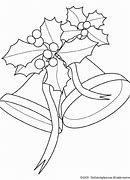 Chceme ti za nás poslat pár řádků, příjemné prožití vánočních svátků.Cukroví s vanilkou, šupinku pro štěstí a spoustu světýlek na našem náměstí.Hodně dárků na Vánoce, ať se daří v novém roce!Přeje obecní úřad Seloutky ! 